2021-2022 EĞİTİM ÖĞRETİM YILITURKCEDERSİ.NET ORTAOKULU 7. SINIFLAR 1. DÖNEM 2. TÜRKÇE YAZILI SORULARIDIR.AD/SOYAD:SINIF/NO:Bir gün sormuşlar ermişlerden birine: "Sevginin sadece sözünü edenlerle, onu yaşayanlar arasında ne fark vardır?" diye. "Bakın göstereyim." demiş. Önce sevgiyi dilden gönle indirememiş olanları çağırarak onlara bir sofra hazırlamış. Hepsi oturmuşlar yerlerine. Derken tabaklar içinde sıcak çorbalar gelmiş ve arkasından da derviş kaşıkları denilen bir metre boyunda kaşıklar. Ermiş: "Bu kaşıkların ucundan tutup öyle yiyeceksiniz." diye bir de şart koymuş. "Peki." demişler ve içmeye yeltenmişler. Fakat kaşıklar uzun geldiğinden bir türlü götüremiyorlarmış ağızlarına. En sonunda bakmışlar beceremiyorlar; öylece aç kalkmışlar sofradan. Bunun üzerine: "Şimdi sevgiyi gerçekten bilenleri çağıralım yemeğe." demiş ermiş. Yüzleri aydınlık, gözleri sevgi ile gülümseyen insanlar gelmiş oturmuş sofraya. "Buyurun" deyince; her biri uzun boylu kaşığını çorbaya daldırıp karşısındaki kardeşine uzatarak içmişler çorbalarını. Böylece her biri diğerini doyurmuş ve şükrederek kalkmışlar sofradan. "İşte" demiş ermiş: "Kim ki hayat sofrasında yalnız kendini görür ve doymayı düşünürse o aç kalacaktır. Ve kim kardeşini düşünür de doyurursa o da kardeşi tarafından doyurulacaktır. Şüphesiz şunu da unutmayın. Hayat pazarında alan değil veren kazançlıdır her zaman..."(İlk üç soruyu metne göre cevaplayınız.)1. Bu metnin konusu nedir? (5 puan)
2. Derviş, konuklarından çorbayı nasıl içmelerini istemiş? (5 puan)
3. Yukarıdaki metinde verilmek istenen mesaj sizce nedir? (5 puan)
4. Aşağıdaki cümlelerdeki fiilleri anlam özelliklerine göre inceleyiniz. (İş-Durum-Oluş) (10x1=10 puan)
5. Aşağıdaki cümlelerin anlam özelliklerini boşluğa yazınız. (Öznel, Nesnel, Sebep-Sonuç, Amaç-Sonuç, Koşul-Sonuç) (5x1=5p)
Bir ortamda mavi ışık azalırsa beyin, vücudu uyku moduna geçirir. (_ _ _ _ _ _ _ _ _ _ _ _ _ _ _ _)
Küresel iklim değişikliklerinden dolayı birçok ülkede yağış miktarı azaldı. (_ _ _ _ _ _ _ _ _ _ _ _ _ _ _ _)
Çölün güneye doğru ilerleyişini durdurmak için bölgeye ağaç dikilecek. (_ _ _ _ _ _ _ _ _ _ _ _ _ _ _ _)
Bu yazar, ‟Dünyanın Ötesinde” adlı romanında uzay istasyonlarından söz ediyor. (_ _ _ _ _ _ _ _ _ _ _ _ _ _ _ _)
İlim en büyük servettir. (_ _ _ _ _ _ _ _ _ _ _ _ _ _ _ _)

6. Aşağıdaki cümlelerde verilen zarfları bularak altını çiziniz. Türlerini yanlarına yazınız. (10x1=10 puan)
Bu gece yıldızlar pırıl pırıl yanıyordu. (_ _ _ _ _ _ _ _ _ _ _ _ _ _ _ _)	Bazen seni üzülerek hatırlıyorum. (_ _ _ _ _ _ _ _ _ _ _ _ _ )
Onu daha önce böyle görmemiştim.  (_ _ _ _ _ _ _ _ _ _ _ _ _ _ _ _)	Önümüzden birkaç kişi gülerek geçti. (_ _ _ _ _ _ _ _ _ _ _ )
Akşamları kitap okumayı özledim.    (_ _ _ _ _ _ _ _ _ _ _ _ _ _ _ _)	Güzel bir dünya için çok çalışmalıyız. (_ _ _ _ _ _ _ _ _ _ _ _)
Yolun bitmesine ne kadar kaldı?      (_ _ _ _ _ _ _ _ _ _ _ _ _ _ _ _)	Derslerine az çalışıyorsun. (_ _ _ _ _ _ _ _ _ _ _ _ _ _ _ _)
Burada günlerin nasıl geçiyor?        (_ _ _ _ _ _ _ _ _ _ _ _ _ _ _ _)	Araba biraz ileri gitmiş.   (_ _ _ _ _ _ _ _ _ _ _ _ _ _ _ _)7. “Gitmeliyim – gideceğiz – gitse” fiillerinin kipleri, hangi seçenekte sırasıyla doğru olarak verilmiştir? (5 puan)
A) Gereklilik-şart-emir	B) Gereklilik-geniş zaman-şart	C) Emir-gelecek zaman-şart	D) Gereklilik-gelecek zaman-şart

1- uygulanışıdır	2- değil	    3- varlığı	4- yasaların	5- olan		6- önemli
8. Yukarıdaki verilen kelimelerle kurallı bir cümle oluşturulursa sıralama aşağıdakilerden hangisi gibi olmalıdır? (5p)
A) 6-2-3-4-5-1		B) 6-5-3-2-4-1 		C) 6-5-4-3-2-1		D) 4-3-2-6-5-19. Yıldız ve çizgilerden oluşan bir şifre sisteminde B, E, K, A, L, C harfleri aşağıdaki gibi kodlanmaktadır. “ACELE” sözcüğünün kodu aşağıdakilerden hangisidir? (5 puan)A) **---**--* 			B) **--*-*-----*-C) *--*-**-----*- 			D) **--*----*-*--
Atatürk Caddesi’nde 6 katlı bir iş hanı bulunmaktadır. Bu iş hanındaki dükkânlarla ilgili şu bilgiler verilmiştir:
- Her katta farklı bir meslek grubunun dükkânı bulunmaktadır.
- Beşinci katta bir diş hekimi vardır.
- Diş hekiminin hemen altındaki iki katta yabancı dil kursu ve terzi dükkânı vardır.
- Son katta bir avukatlık bürosu yer almaktadır.
- Beyaz eşya dükkânının üst katında da sarraf vardır.
10. Bu bilgilere göre aşağıdakilerden hangisi kesinlikle yanlıştır? (10 puan)
A) Avukatlık bürosunun alt katında diş hekimi bulunmaktadır.	B) İş hanının 2. katında beyaz eşya dükkânı vardır.
C) Terzi dükkânının altında sarraf dükkânı yer almaktadır.		D) İş hanının 4. katında dil kursu vardır.11. “Yazarken kitapları bir yana bırakır, aklımdan çıkarırım; kendi gidişimi aksatırlar diye. Gerçekten de iyi yazarlar benliğimi yok eder, aklımı çeler. Hani bir ressam varmış, horoz resimleri yaparmış da, atölyesine hiç horoz sokmamalarını tembih edermiş uşaklarına. Ben de öyle..” Yazarın, sözünü ettiği ressam gibi davranmasının nedeni aşağıdakilerden hangisi olabilir? (5p)
A) Okumaya çok zaman ayırdığından yazılarını ihmal etmesi		B) Uzun sürede kazandığı saygınlığı yitirme kaygısı
C) Özgün eserler verememe korkusu					D) Kendine gereğinden fazla güvenmesi

Benim mi Allah’ım bu çizgili yüz?
Ya gözler altındaki mor halkalar...
Neden böyle düşman görünürsünüz,
Yıllar yılı dost bildiğim aynalar?
12. Bu dizelerde kişileştirilen varlık aşağıdakilerden hangisidir? (5 puan)
A) Yüz                        B) Halka        C) Göz                       D) Ayna13. Aşağıdaki cümlelerin hangisinde mecaz anlama gelebilecek bir kelime kullanılmıştır? (5 puan)
A) İnsan söylediği sözlere her zaman dikkat etmelidir. 	B) Artık daha fazla kitap okuman gerektiğini anlamış olmalısın.
C) Kendi hayatınla ilgili kararları kendin vermelisin.		D) İnsanlara yumuşak davranmayı ne zaman öğreneceksin acaba?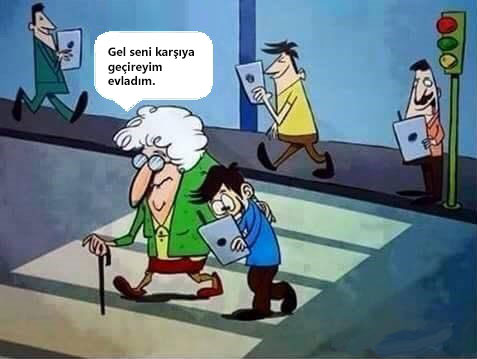 CÜMLELERİŞDURUMOLUŞKitabı yırttım.Saçları uzuyor.Bebek uyandı.Yemek soğumuş.Ödevini yapıyor.Çocuk büyümüş.Erkenden yattı.Çiçekleri kopardı.Komşumuz çitleri boyuyor.Kedi uyuyor.A**B*-C--*E-*-K**-L---